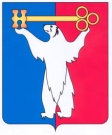 АДМИНИСТРАЦИЯ  ГОРОДА  НОРИЛЬСКАКРАСНОЯРСКОГО  КРАЯПОСТАНОВЛЕНИЕ28.01.2014                                                 г. Норильск                                                 № 28О внесении изменений в постановление Администрации города Норильска от 27.04.2010 № 146 В связи с кадровыми изменениями в Администрации города Норильска,ПОСТАНОВЛЯЮ:Внести в состав межведомственной комиссии по утверждению проектов памятников, памятных знаков, мемориальных досок и вопросам благоустройства мемориальных зон на территории муниципального образования город Норильск, утвержденный постановлением Администрации города Норильска от 27.04.2010        № 146 (далее - Комиссия), следующие изменения:Вывести из состава Комиссии Гусеву О.М., Аношкина А.Е.,       Варнакову И.Ю., Лобановского О.В., Фешину А.Г.Ввести в состав Комиссии:- Коростелеву Наталью Михайловну – заместителя Руководителя Администрации города Норильска по социальной политике, в качестве председателя Комиссии;- Жигулина Николая Александровича – начальника Управления городского хозяйства Администрации города Норильска, в качестве члена Комиссии;- Силантьеву Ксению Витальевну – начальника отдела пресс-службы Норильского городского Совета депутатов, в качестве члена Комиссии (по согласованию);- Красовского Романа Игоревича – заместителя Руководителя Администрации города Норильска по району Талнах – Начальника Талнахского территориального управления, в качестве члена Комиссии;- Попсуевич Ольгу Николаевну – начальника Управления экономики, планирования и экономического развития Администрации города Норильска, в качестве члена Комиссии.1.3. Наименование должности:- члена Комиссии Енчика Геннадия Геннадьевича изложить в следующей редакции: «заместитель Руководителя Администрации города Норильска по району Кайеркан – Начальник Кайерканского территориального управления»;- члена Комиссии Калинина Виктора Александровича изложить в следующей редакции: «заместитель Руководителя Администрации города Норильска по городскому хозяйству и градостроительству».2. Опубликовать настоящее постановление в газете «Заполярная правда» и разместить его на официальном сайте муниципального образования город Норильск.Исполняющий полномочияРуководителя Администрации города Норильска                                    А.П. Митленко